РЕШЕНИЕ                      с.Борискино                 КАРАРот 09 марта 2022 года                                               N 40О внесении изменений в Решение Совета Борискинского сельского поселения от 15.03.2018 года N 67 "Об утверждении Правил благоустройства Борискинского сельского поселения Алькеевского муниципального района Республики Татарстан" В соответствии с Федеральным законом от 11.06.2021 № 170-ФЗ "О внесении изменений в отдельные законодательные акты Российской Федерации в связи с принятием Федерального закона "О государственном контроле (надзоре) и муниципальном контроле в Российской Федерации" Совет Борискинского сельского поселения Алькеевского муниципального района Республики Татарстан РЕШИЛ :1.Внести в Решение Совета Борискинского сельского поселения от 15.03.2018 года N 67 "Об утверждении Правил благоустройства Борискинского сельского поселения Алькеевского муниципального района Республики Татарстан" (в нов. ред. от 24.08.2018 № 85, от 30.07.2021 № 22) следующие изменения:Подпункт 17 пункта 3 признать утратившим силу.2. Опубликовать настоящее решение на официальном сайте правовой информации Республики Татарстан и специальных информационных стендах в соответствии с порядком, определенным Уставом Борискинского сельского поселения Алькеевского муниципального района Республики Татарстан.3. Контроль за исполнением настоящего решения оставляю за собой.Председатель Совета, Глава Борискинскогосельского поселения                                                            Г.В.Самарина.РЕСПУБЛИКА ТАТАРСТАН        ТАТАРСТАН  РЕСПУБЛИКАСЫСовет                 Әлки муниципаль районыБорискинского сельского поселения  Алькеевского        Борис авыл  Жирлегемуниципального района                   СоветыАдрес: 422883, РТ,  с. Борискино, ул. Дружбы, 8Адресы: 422883, РТ, Борис авылы, Дуслык ур., 8тел: : 8  (84346) 76-239факс: 8  (84346) 76-239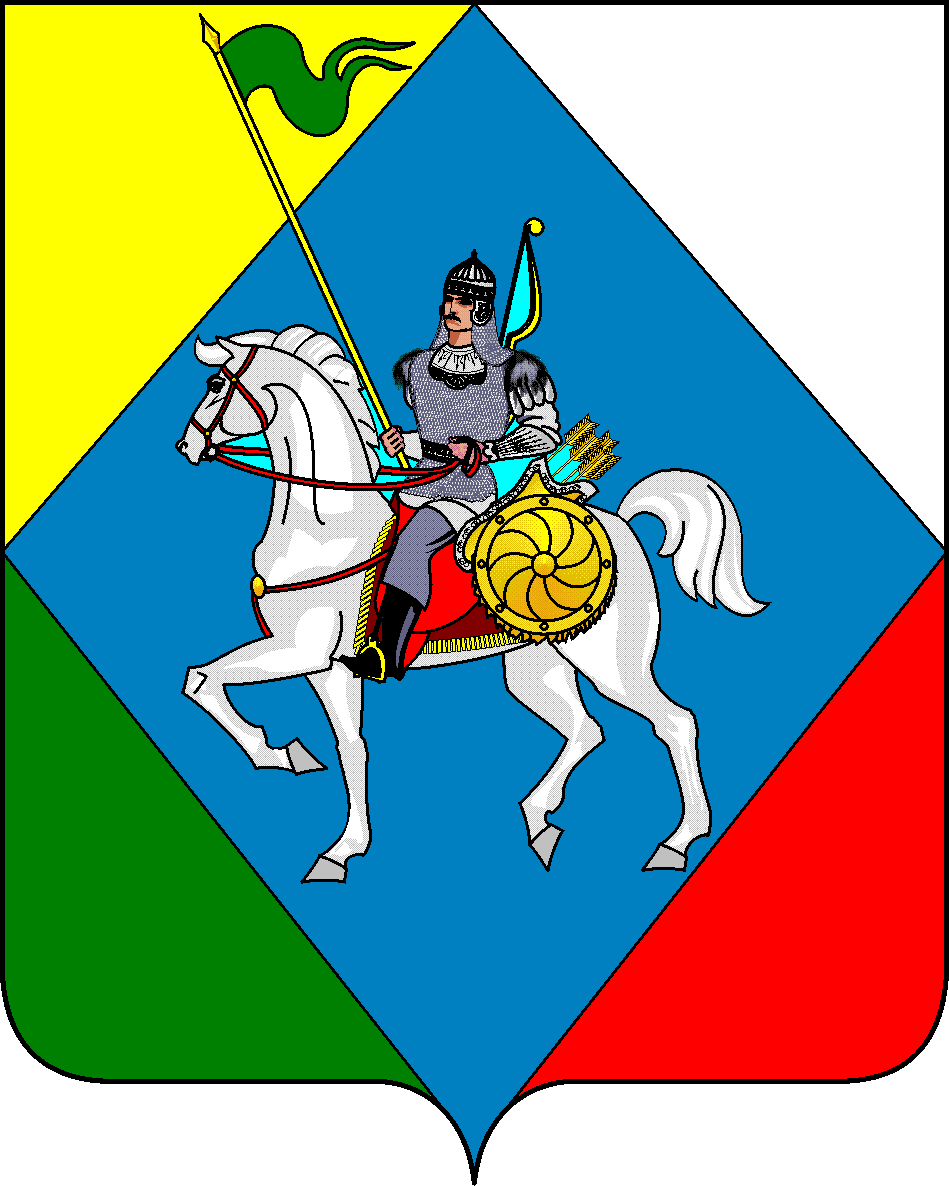 